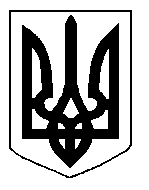 БІЛОЦЕРКІВСЬКА МІСЬКА РАДА	КИЇВСЬКОЇ ОБЛАСТІ	Р І Ш Е Н Н Я
від  25 жовтня  2018 року                                                                        № 2871-59-VIIПро безоплатну передачу з балансу відділу капітального  будівництва Білоцерківської  міської  ради  на  баланс управлінню з питань молоді та спорту Білоцерківської міської ради  об’єкт незавершеного будівництва	Розглянувши звернення постійної комісії з питань інвестицій, регуляторної                         політики, торгівлі, послуг та розвитку підприємства, власності, комунального майна та приватизації від 18 жовтня 2018 року № 450/2-17 ,відповідно до ст. 26, 60 Закону України «Про місцеве самоврядування в Україні», міська рада вирішила:          1. Безоплатно передати з балансу відділу капітального будівництва Білоцерківської міської ради на баланс управління з питань молоді та спорту Білоцерківської міської ради об’єкт  незавершеного будівництва:  1.1  «Реконструкція мініфутбольного поля по вул. Турчанінова, 15  в м. Біла Церква Київської області».2. Передачу здійснити згідно акту приймання-передачі відповідно до чинного законодавства України.3. Контроль за виконанням даного рішення покласти на постійну комісію з питань інвестицій, регуляторної політики, послуг та розвитку підприємства, власності, комунального майна та приватизації.Міський голова								Г. Дикий